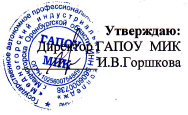   ПЛАНработы ГАПОУ МИКна ноябрь  2021-2022 уч.г.ПЛАН работы
Филиала ГАПОУ МИК г.Кувандык
на ноябрь 2021-2022 учебного года№ п/пДатаМероприятияВремяОтветственный1.08,15, 22, 29.11.Совещание при директоре для администрации.14-30 Горшкова И.В.2.08.11Заседание Студсовета.Карачкова А.А.3.В течение месяца  Профориентационные пробы федерального проекта «Билет в  будущее».Норцева О.Н.4.В течение месяцаПрофессиональное обучение обучающихся 4 курсов по программе профессионального обучения и дополнительного профессионального образования отдельных категорий граждан в рамках федерального проекта "Содействие занятности" национального проекта «Демография».Кислова А.К.5. 15.11-24.11Участие во всероссийской межведомственной комплексной оперативно-профилактической операции «Дети России - 2021»Карачкова А.А.Кл. руководители6.1 неделяМероприятия в рамках марафона «#Мы вместе», приуроченные к 4 ноября Дню народного единства.Карачкова А.А.7.1-2 неделяКнижная выставка «Памятные даты моей страны» ко Дню народного единства. Работники библиотеки8.1 неделяУчастие обучающихся 1,2 курса  в проведении Всероссийской контрольной по интернет – безопасности. Щепина Ю.Ю.9.08.11-14.11Участие во Всемирной неделе предпринимательстваЕвсеева Т.В.10.03.11- 07.11Международная просветительская акция «Большой этнографический диктант».14-10Карачкова А.А.Кл. руководители 11.до 10.11.Подведение итогов посещаемости и успеваемости студентов за октябрь.Митичян Н.В.12. 19.11Совет профилактики.14-10Карачкова А.А.Кл.руководители13.14.11-19.11Участие во Всероссийском экологическом диктанте.Карачкова А.А.Альмухаметова Г.Р.14.В течении месяцаКнижная выставка «Легенды книжной вселенной» (с 11 ноября -200 лет со дня рождения Ф.М. Достоевского/1821-1881)Работники библиотеки15.16.11.Собрание для проживающих      в общежитии.16-00Администрация16.19.11.МО классных руководителей (дистанционно).14-10Карачкова А.А.Альмухаметова Г.Р.17.10.11.Заседание стипендиальной комиссии.14-30Карачкова А.А.18.16.11Инструктивно-методическое совещание преподавателей.Мамыкина В.И.19.30.11.Заседание Наркопоста.14-10Карачкова А.А.20.15.11Участие в областном смотр-конкурсе на лучшую организацию профилактической работы в профессиональных образовательных организациях «Здоровая молодежь – здоровая Россия», включающий конкурс на лучшую организацию работы постоянно действующего наркопоста, направленный на профилактику алкоголизма, табакокурения и наркомании в подростковой среде. Карачкова А.А.Кл. руководители21.4 неделяКнижная выставка «Честь и слава колледжу». (1 декабря 1959 г. День рождения колледжа)Работники библиотеки22.В течение месяца.Неделя ПЦК общих гуманитарных и экономических дисциплин.Максимова И.Г.23.В течение месяца.Неделя ПЦК профессиональных дисциплин.Ерошенко Е.Н.24.По плану министерстваМесячник правовых знаний (по отдельному плану).Карачкова А.А.Калита Е.В.25.В течение месяцаПодготовка и участие в сдаче норм  ВФСК «Готов к труду и обороне» (ГТО)Карачкова А.А.Хохлова А.Р.26.В течение месяцаДиагностика обучающихся на выявление склонности к суицидальным поступкам, формирование группы «риска» (1 курс).Менжеров П.С.Калита Е.В.27.В течение месяцаАттестационные мероприятия.Перышкина Т.В.28.Поциклограмме Тематические классные часы в группах.14-10Классныеруководители29.В течение месяцаОрганизация работы клуба « Классная компания» (общежитие).Серова  Н.В.30.В течение месяцаЛекции студентов филиала Орского медколледжа (дистанционно).14-10Карачкова А.А.31.В течение месяцаБиблиографический список «В будущем без вредных привычек» к Международному Дню отказа от курения.Работники библиотеки32. В течение месяцаМероприятия по антитеррористической безопасности.Головкина И.А.33.В течение месяцаРабота сезонной школы ГАПОУ МИК «Юный техник»Норцева О.Н.34.В течение месяцаII этап Олимпиады по ООД.Мамыкина В.И.Давыдова О.А.№п/пДатаМероприятияВремяОтветственный112,19,26.11Совещание при зав. филиалом для администрации 14-10Самигуллина А.Ф.210.11«Подростковая среда и вредные привычки». Встреча со специалистом по профилактике наркомании16-00Скубакова Н.В.301-04Участие в проведении Открытого урока (онлайн) #МыВместе, посвященного Дню единства.Участие в областных онлайн – мероприятиях, приуроченных ко Дню народного единстваСушко В.А.403.11 - 07.11.Участие в проведении Международной просветительской акции «Большой этнографический диктант» в онлайн-форматеСушко В.А.401-06.11Классные часы в группах, посвященные Дню народного единства (дистанционно)Кл. руководители510-30.11Участие обучающихся 1-2 курса  в муниципальном этапе всероссийской олимпиады школьников в 2021/2022 учебном годуМорозова Л.П.Серебрякова Е.Н.611.11«Расы, народы, нации» - Международный день толерантности/ 16 ноября. Познавательная экспедиция 17-00Скубакова Н.В.Сайфулина Л.В.716.11«Сила России в единстве»/Прививка от толерантности. 16 ноября-Международный день толерантности. «Искусство жить вместе» 13-50Сайфулина Л.В816.11«Святая наука услышать друг друга»: игровое занятие с элементами тренинга17-00Скубакова Н.В.Сайфулина Л.В.917.11«У нас в гостях…» Встреча с предпринимателем16-30Скубакова Н.В.1017.11Заседание Студсовета14-10Сушко В.А.1118.11Заседание Совета общежития17-30Скубакова Н.В1218.11 «20 ноября - Международный день ребенка». Конвенция ООН о правах ребенка. Час информации17-00Скубакова Н.В.Сайфулина Л.В.1319.11«Четыре царства на Земле: времена года». Экологическое ассорти13-50Сайфулина Л.В.1420.11Заседание Совета профилактики14-10Емельяненко О.В.,Бралина В.Г.1522-27.11Мероприятия, посвященные Дню матери14-10Классные руководители1623.11«Знаешь ли ты, что…». Информационный калейдоскоп 13-50Сайфулина Л.В.1725.11«В мире информации». Библиотечный урок, посвященный Всемирному дню информации17-00Скубакова Н.В.Сайфулина Л.В.1826.11Мероприятия, посвященные «26 ноября - Всемирный день информации».14-10Менжеров П.С.1926.11«Любовью материнской мы согреты!» праздничная программа, посвященная Дню Матери.18-00Скубакова Н.В.2026.11Заседание творческого объединения «Краевед»13-50Сайфулина Л.В.2129.11«Как начать свой бизнес. Мечтай. Планируй. Действуй». Экономическая беседа13-50Сайфулина Л.В.2230.11«Этикет в системе Интернет». Урок цифрового знания17-00Скубакова Н.В.Сайфулина Л.В.23ноябрьИсследование уровня психологической адаптации и выявление дезадаптации первокурсников.Менжеров П.С.24ноябрьДиагностика обучающихся на выявление склонности к суицидальным поступкам, формирование группы «риска».Менжеров П.С.